ADR Institute of Alberta 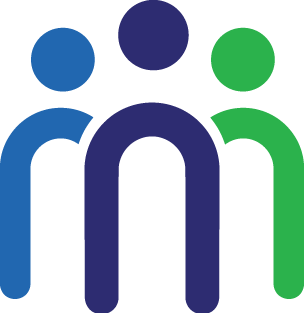 #225 Tower 1, 3697 Mill Woods Road NW, Edmonton, AB T5K 3L6Phone (780) 433-4881 or Toll Free 1-800-232-7214Email: education@adralberta.com CERTIFICATE IN SEPARATION AND DIVORCE MEDIATION APPLICATIONLEARNER NAME: Required Courses: Separation and Divorce Mediation: Foundations, Parenting Plans, & Child SupportDate course completed:  		 Separation and Divorce Mediation: Spousal Support & Division of PropertyDate course completed:  High Conflict MediationDate course completed: .Application date for Certificate in Separation and Divorce Mediation: For office useApproved by: 					Date: 						 